REPUBLICA   MOLDOVA	                                                                                   РЕСПУБЛИКА МОЛДОВАCONSILIUL   RAIONAL                                                                                    РАЙОННЫЙ СОВЕТRÎŞCANI                                                                                                             РЫШКАНЬProiect					D E C I Z I A nr.  02/                                                                                   din „____ martie 2024Cu privire la transmiterea în locațiune a încăperilornelocative, proprietate publică Consiliul Raional RîșcaniÎn temeiul art. 43 alin. (1) lit.c), d) și art. 77 alin. (2) din Legea nr. 436/2006 privind admiterea publică locală, art.9 din legea nr. 532/1999 cu privire la proprietatea publică a unităților administrativ- teritoriale, art. 9 alin.(1), (2) lit. h, art.17 din Legea nr.121/2007 privind administrarea și deetatizarea  proprietății publice, art. 1280 al Codului Civil,  Hotărârea Guvernului Nr. 483/2008, pentru aprobarea Regulamentului cu privire la modul de dare în locațiune, ținând cont de Decizia Consiliului Raional Rîșcani Nr. 11/03 din 28 decembrie 2023 cu privire la prelungirea termenelor de valabilitate a unor contracte de locațiune a încăperilor  nelocative, proprietate publică a Consiliului Raional Rîșcani,Consiliul Raional DECIDE:1.Se acceptă încheierea   contractului de locațiune a încăperilor  nelocative, proprietate publică Consiliul Raional Rîșcani  pe  termen de un an, cu Centrul Republican de Asistență Psihopedagogică.2.Se acceptă încheierea contractului de locațiune a încaperilor nelocative, proprietate publică Consiliului Raional Rîșcani pe termen de un an, cu Consiliul Național pentru Determinarea Dizabilității și Capacității de Muncă. 3.Se stabilește că locatarii încăperilor, în termen de o lună vor semna cu Consiliului Raional Rîșcani, contract de locațiune  și vor achita plata pentru chiria, servicii comunale, conform facturilor prezentate.4.Se acordă împuterniciri Președintelui Raionului Rîșcani, dl Vladimir Mizdrenco privind semnarea contractului  de locațiune. 5.Se desemnează responsabil de executarea prezentei decizii vicepreședintele raionului în domeniul economiei, construcțiilor și atragerea investițiilor, doamna Lidia Dîncenoc.6.Contractul executării deciziei se pune în sarcina comisiei consultative de specialitate pentru activități economico-financiare și comerț.Președinte al ședințeiConsiliului raional                                                                                                            Secretară a Consiliului raional                                      R. POSTOLACHINotă Informativăla proiectul de decizie  „Cu privire la încheierea  unor contracte de locațiune a încăperilor nelocative, proprietate publică Consiliul Raional Rîșcani ”1.Denumire autorului și după caz a participanților la elaborarea proiectului: Proiectul de decizie „Cu privire la încheierea  unor contracte de locațiune a încăperilor  nelocative, proprietate publică Consiliul Raional Rîșcani”a fost elaborat de către Serviciul Juridic Consiliului Raional Rîșcani.2.Condițiile ce au impus la elaborarea proiectului de act normativ și finalitățile urmărite:  Hotărârea Guvernului nr  1042 din 21.12.2023 cu privire la Centrul Republican de Asistență Psihopedagogică, publicată în Monitorul Oficial nr. 1-4 (9038-9041) în baza căreia s-au centralizat competențele privind evaluarea, asistența psihopedagogică și stabilirea cerințelor educaționale speciale pentru copii. Circularei  Ministerului Educației și Cercetării adresate APL de nivelul II nr. 08/5-09/7134 din 29.12.2023 cu referire la centralizarea Serviciilor de Asistență Psihopedagogică. Solicitare № 112 din 07.02.2024 de la Consiliul Național pentru Determinarea Dizabilității și Capacității de Muncă privind semnarea contractului de locațiune pentru anul 2024 .3.Principalele prevederi ale proiectului și evidențierea elementelor noi: Prezentul proiect de decizie prevede  încheierea   contractului de locațiune a încăperilor nelocative, proprietate publică Consiliul Raional Rîșcani4.Fundamentarea economico-financiară: implementarea accesului proiect de decizie nu necesită mijloace financiare suplimentare.5.Modul de încorporare a actului în cadrul normativ în vigoare: Temei legal pentru adoptarea deciziei sunt: art. (1) lit. c), d) și art. 77 alin. (2) din Legea  nr.436/2006 privind administrația publică locală , art. 9 din Legea nr.523/1999 cu privire la proprietatea publică a unităților administrativ-teritoriale, art.9 alin. (1), (2) lit. h, art. 17 din Legea nr.121/2007 privind administrarea și deetatizare  aproprietății publice, art. 1280 al Codului Civil, Hotărârea Guvernului Nr. 483/2008, pentru aprobarea Regulamentului cu privire la modul de dare în locațiune.6.Avizarea și consultarea publică a proiectului: În scopul respectării prevederilor Legii nr.239/2008 privind transparența în procesul decizional,proiectul a fost plasat pe pagina web a Consiliului Raional www.consiliulriscani.md la directoriul  Transparența decizională secțiunea Consultări publice ale proiectelor. Proiectul de decizie se prezintă comisiilor de specialitate pentru avizare și se propune  Consiliului raional pentru examinarea și aprobarea.7.Constatările expertizei juridice. Proiectul de decizie a fost examinat de serviciul juridic al Aparatului  Președintelui, care a confirmat că decizia corespunde normelor legale.Serviciul Juridic Consililul Raional                                              Volschi Mihail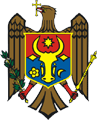 